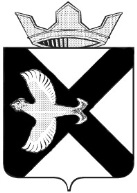 АДМИНИСТРАЦИЯМУНИЦИПАЛЬНОГО ОБРАЗОВАНИЯПОСЕЛОК БОРОВСКИЙПОСТАНОВЛЕНИЕ07.06.2013 г.										№ 96п.БоровскийТюменского муниципального районаО правилах охраны жизни людей на водных объектах муниципального образования поселок Боровский на .В соответствии со статьей 14 Федерального закона «Об общих принципах организации местного самоуправления в Российской Федерации» № 131-ФЗ от. 06.10.2003 г. с целью создания условий для массового отдыха жителей и организации обустройства данных мест, осуществления мероприятий по обеспечению безопасности людей на водных объектах, охране их жизни и здоровья согласно пункта 3 статьи 6 Водного кодекса РФ от 03.06.2006 г. № 74-ФЗ, Решения комиссии по предупреждению и ликвидации чрезвычайных ситуаций и обеспечению пожарной безопасности Тюменской области от 30.05.2013 г. №5:Утвердить план мероприятий по охране жизни людей на водоемах муниципального образования поселок Боровский на 2013 год согласно приложению №1.Утвердить перечень пляжей, расположенных на территории муниципального образования поселок Боровский на 2013 год согласно приложению №2.Утвердить перечень мест запрещенных для купания на территории муниципального образования поселок Боровский на 2013 год согласно приложению №3.Кашкарову А.Ю., главному специалисту по ГО и ЧС администрации обеспечить взаимодействие с государственной инспекцией по маломерным судам МЧС России по Тюменской области, с руководителями баз отдыха по обеспечению безопасности жизни людей на водных объектах.Рекомендовать руководителям баз отдыха и председателям СНТ расположенных на территории муниципального образования поселок Боровский:Назначить ответственных за обеспечение безопасности людей на водных объектах.Определить места, запрещенные для купания, катания на моторных лодках и гидроциклах.Выставить запрещающие знаки и информационные стенды в местах запрещенных для купания и наиболее опасных для здоровья и жизни людей.На период купального сезона организовать на пляжах развертывание спасательных постов.Предоставить до 17.06.2013 г. в администрацию муниципального образования поселок Боровский информацию о проведенных мероприятиях по обеспечению безопасности жизни людей на водных объектах баз отдыха расположенных на территории муниципального образования поселок Боровский.На стоящее постановление вступает в силу с момента подписания.Володиной Л.Н., специалисту 1 категории администрации опубликовать настоящее постановление в газете «Боровские вести» и разместить на официальном сайте муниципального образования поселок Боровский в сети интернет.Контроль за выполнением Постановления возложить на заместителя главы администрации Креницина В.А.Глава администрации								С.В.Сычева.Приложение №1к Постановлению №	от                      .ПланМероприятий по охране жизни людей на водоемах муниципального образования поселок БоровскийПриложение №2к  Постановлению №	от                      .Перечень Пляжей, расположенных на территории муниципального образования поселок Боровский на .Приложение №3к  Постановлению №	от                      .Перечень Мест запрещенных для купания на территории муниципального образования поселок Боровский на .№Наименование мероприятийСрок проведенияОтветственные исполнителиУчастие в проверке готовности к купальному сезону . Баз отдыхаиюнь .Зам.главы Креницин В.А., гл.специалист ГО и ЧСКашкаров А.Ю., ГИМС МЧСОбеспечение безопасности на водных объектах в местах массового отдыха населения постоянно .Руководители баз отдыхаПредседатели СНТОповещение населения муниципального образования поселок Боровский через газету «Боровские вести» и доску объявлений о местах запрещенных для купаний.июнь - август .Специалист 1 категории Володиной Л.Н.,гл.специалист ГО и ЧСКашкаров А.Ю.Проведение разъяснительной и профилактической работы среди населения в целях предупреждения и снижения травматизма и гибели людей на водных объектахиюнь - август .ежемесячноАдминистрация муниципального образования поселок Боровский, гл.специалист ГО и ЧСКашкаров А.Ю.Организовать совместное патрулирование с должностными лицами отдела внутренних дел, ГИМС, аварийно спасательных подразделений в местах массового отдыха населения на водных объектах, пляжах с целью устранения предпосылок к несчастным случаямвыходные праздничные дни в период с14.06.2013 г. по31.08.2013 г.Руководители учреждений, организаций, владельцы пляжей по согласованию с Тюменским РОВД и ГИМС МЧС№Наименование местарасположениеприложениеООО «Тюменьлеспром» база отдыха «Лагуна»МО п.Боровский областная дорога Тюмень- Боровский- Богандинский 19-Откроется после разрешения на купание от ГИМС МЧС по Тюменской области№Наименование местарасположениеприложениеИскусственные водоемы, п.Боровский ул. Набережная на против организации ООО ПФ «Промхолод», территории СНТОзеро Андреевское п.Боровский улицы:- Андреевская, загородный клуб «Адмирал»- на пересечении ул. Озерная односторонка и пер. Озерный, ул.Новая Озерная- Новая озернаяООО «Стройснабсервис» база отдыха «Песчаный берег»областная дорога Тюмень- Боровский- Богандинский 19-ООО «НАТА» база отдыха «Боровое»областная дорога Тюмень- Боровский- Богандинский 19-